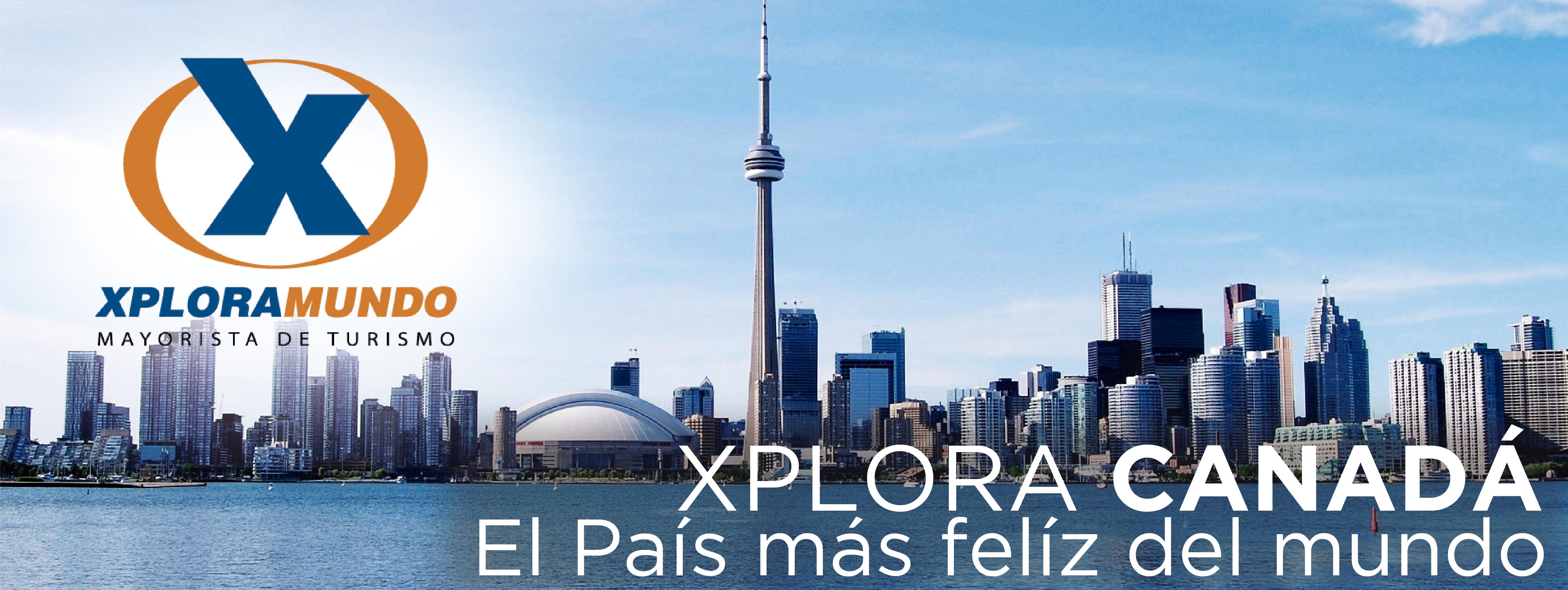 CANADA MAGNIFICOCON NEW YORK 202011 Días / 10Noches SALIDAS GARANTIZADAS 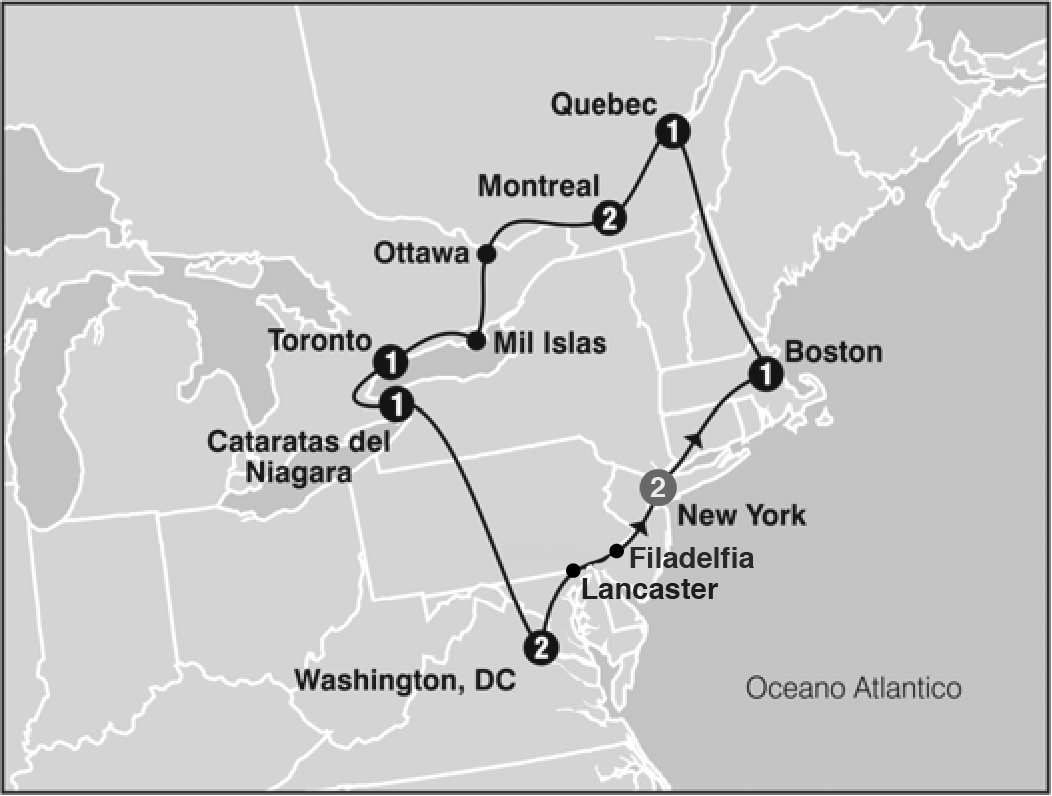 ****2020****Mayo                	1 8 15 22 29Junio                   	5 12 19 26Julio                   	3 10 17 24 31Agosto                	7 14 21 28Septiembre        	4 11 18 25Octubre             	2 9 16 23 30Diciembre         	18****2021****Marzo               	12 26Abril                  	2 16ITINERARIODia 1: New York Recepcion en el aeropuerto y traslado a su hotel. Resto del dia libre para actividades personales. Alojamiento Dia 2: New York / Boston Por la manaña partimos rumbo a Boston, via el estado de Connecticut. Llegando a Boston iniciamos nuestra visita de la ciudad: la Plaza Copley donde se encuentran la iglesia de la Trinidad, el Edificio Hancock, la Biblioteca de la ciudad, etc; la Universidad de Harvard, el barrio de Back Bay y el Mercado Quincy. Finalizado el tour nos dirigimos al hotel. Alojamiento. Dia 3: Boston / Quebec Desayuno Americano. Por la mañana partimos hacia la ciudad amurallada de Quebec, acompañados por el bello paisaje que son los montes "Apalaches" a traves de los Estados de New Hampshire y Vermont. Se llega a media tarde. Alojamiento. Dia 4: Quebec / Montreal Desayuno Americano. Por la mañana visitaremos la historica ciudad de Quebec, las mas vieja de esta nacion. Visita panoramica: la Universidad de Laval, monumentos historicos, la Citadel y otros puntos de interes. Luego del almuerzo (no incluido) partiremos hacia la ciudad de Montreal. Llegada. Alojamiento.Dia 5: MMontrealDesayuno Americano - Conozca lo mejor que ofrece la ciudad de Montreal en esta visita turistica con un guia profesional. Disfrute de un viaje en el tiempo desde la colonizacion francesa e inglesa hasta nuestros dias. Comenzamos nuestra visita panoramica por el barrio ingles de Westmount, el Oratorio San Jose, el parque del monte real con su espectacular vista de la ciudad, caminaremos por el parque hasta el mirador del chalet de la Montana, si el clima lo permite, sino, visitaremos el mirador del belvedere. Continuamos hacia la milla cuadrada dorada, Universidad Mc Gill, distrito financiero, plaza de Canada, la catedral catolica Maria Reina del Mundo. Continuamos hacia el Viejo Montreal pasando por la plaza de la reina Victoria y bordeando el perimetro del Viejo Montreal y el Viejo Puerto, luego hacia la plaza de armas para visitar la basilicaNotre Dame (visita interior y admision incluida), Caminaremos hasta el edificio del ayuntamiento donde se encuentra la plaza Jacques Cartier, corazonturistico del viejo Montreal.Tarde libre - Alojamiento Dia 6: Montreal /Ottawa/Toronto Desayuno Americano - Salida a primera hora de la mañana para llegar a la ciudad de Ottawa. Al llegar realizaremos el tour de la ciudad, visitando El Parlamento, barrios residenciales, mansiones del Primer Ministro y el Gobernador General, las residencias de los embajadores, la Corte Suprema y otros puntos de interes. Luego del almuerzo (no incluido) salida hacia Brockville para disfrutar de un pequeño crucero por las "Mil Islas" del Rio St. Lawrence. Esta region es el lugar donde se creo el popular aderezo ThousandIslands, es tambien una de las regiones del este de Canada preferidas como destino turistico. El crucero, que tiene una duracion aproximada de 1 hora, muestra las espectaculares vistas panoramicas de la zona y brinda informacion sobre la historia del area, sus leyendas y su gente. Tambien se pueden ver en este lugar barcos de todo el mundo que navegan cautelosamente por las angostas secciones del rio St.Lawrence, el canal de agua dulce mas largo del mundo. Continuacion del viaje en autobus hacia Toronto. Llegada. Alojamiento. Dia 7: Toronto / Niagara Falls Desayuno Americano - Por la manaña iniciamos nuestro recorrido por la ciudad: la Alcaldia, el Parlamento Provincial, la Universidad de Toronto, Yorkville :el barrio bohemio, la zona residencial de Forest Hill y el area donde se encuentra la muy conocida torre CN. Luego continuaremos hacia Niagara que se encuentra a una hora aproximadamante, en la ruta visitaremos el pueblo de ensueño que es "Niagara onthe Lake", la primera capital que tuvo Canada. Recorremos el areavitivinicola del Niagara y comenzaermos el tour por la zona, visitando el reloj floral; el remolino sobre el cual viaja el carro aereoespanol. Paseo en el barco Hornblower (Mayo a Octubre) o los tunelesescenicos (Octubre a Mayo). Llegada. Alojamiento. Dia 8: Niagara Falls / Washington Desayuno Continental. Hoy partimos hacia Washington. El camino nos llevara por los Estados de New York y Pennsylvania atravesando los montes Apalaches. Luego continuamos nuestro viaje para llegar a la ciudad capital de Washington DC en las ultimas horas de la tarde. Alojamiento Dia 9: Washington Desayuno Americano. Salida para la visita de cuatro horas que nos llevara hasta el Cementerio de Arlington donde se encuentran las tumbas de los hermanos Kennedy; monumento a la memoria del presidente Lincoln, IWO JIMA; la Casa Blanca (por fuera); la Avenida Pennsylvania y el Capitolio. Tarde libre para visitar los museos del Instituto Smithsonian. Alojamiento.Dia 10: Washington / Lancaster / Philadelphia / New York Desayuno Americano. Por la mañana iniciamos nuestro regreso hacia Nueva York. Viajando hacia el estado de Pennsylvania pasaremos por Lancaster y el centro Amish donde haremos una breve visita. Continuamos a Philadelphia, ciudad donde trece colonias declararon su independencia de Inglaterra. Al llegar se realiza una breve visita que incluye: El camino de Elfreth, el antiguo barrio victoriano, el boulevard Benjamin Franklin con parada frente al Museo de Arte y la Campana de la Libertad. Continuamos nuestro viaje a Nueva York. Llegada y alojamiento. Dia 11: New York Desayuno Americano. A la hora indicada traslado al aeropuerto.Fin de nuestros serviciosPROGRAMA INCLUYE:Admisión al barco de Mil Islas - Opera de Mayo 1 a Octubre 31 -Fuera de temporada se visita el Museo de la Civilización en OttawaCircuito basado en hotel turista y/o turista superiorIncluye 10 Desayunos - 9 Americanos y 1 Continentales Incluye HornblowerNiágara Opera de Mayo a Octubre. Fuera detemporada será substituido por los túnelesescénicos.Incluye manejo de 1 maleta por pasajero durante el recorrido,maletas adicionales serán cobradasIncluye Traslados de llegada y salidaImpuestos Ecuatorianos: IVA, ISDPRECIOS POR PERSONA EN US$**APLICA PARA PAGO EN EFECTIVO, CHEQUE O TRANSFERENCIA**CONSULTE NUESTRO SISTEMA DE PAGO CON TARJETA DE CREDITOHOTELES SELECCIONADOS:New York            	Holiday Inn Express Midtown                              	West, The New Yorker, A                              	Wyndham HotelWoburn                	Hilton Boston WoburnQuebec City       	Le ClassiqueSte-FoyMontreal              	Le Nouvel Hotel MontrealToronto                	Chelsea Toronto HotelNiágara Falls       	Ramada Niagara Near The Falls                              	The Oakes Hotel                             	Overlooking the FallsArlington              	Renaissance Arlington                             	Capitol ViewHOTELES DE RECOGIDA:7:00 Holiday Inn Express Midtown WestNOTAS:NO INCLUYE TICKET AEREOCircuito se realizara en español y/o portuguesConfirmación de los hoteles definitivos estarán disponibles 30 días antes de la salida. Es responsabilidad de la agencia vendedora de solicitar dicha información.En caso de no reunir número suficiente de participantes, circuito se realizara en modernos minibuses o vanes.Es responsabilidad de la agencia informar el hotel donde se presentara el pasajero para la salida del circuito al momento de confirmar la reserva.Precio de los circuitos incluyen visitas y excursiones indicadas en itinerario.Toda reserva cancelada sufrirá cargos detallados en las condiciones generales de nuestro tarifarioPrecios sujetos a cambio sin previo aviso y disponibilidadTarifas no aplican para fechas de congresos y/o eventos especiales**Para nosotros es un placer servirle**SALIDASSGLDBLTPLCUACHD2020
Diciembre 18
2021
Marzo 12 26
Abril 2 16330521781897174810362020
Junio 19 26
Julio 3 10 17 24 31
Agosto 7 14 21 28372223852038185210362020
Mayo 1 8 15 22
Junio 5 12
Septiembre 4 11 18 25
Octubre 2 9 16 23 30382224372070187710362020
Mayo 2939152484210119031036